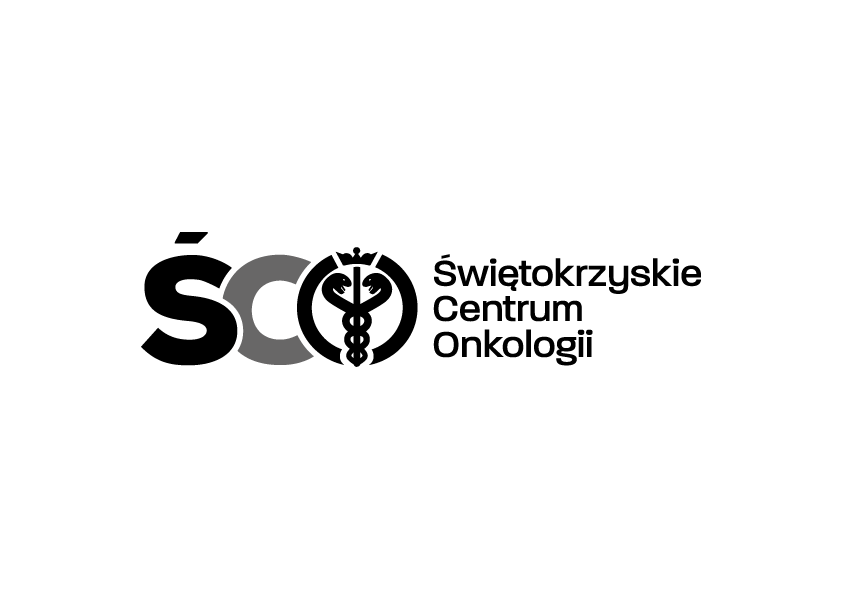 Adres: ul. Artwińskiego 3C, 25-734 Kielce  Dział Zamówień Publicznychtel.: (0-41) 36-74-474   fax.: (0-41) 36-74071/481 strona www: http://www.onkol.kielce.pl/ Email:zampubl@onkol.kielce.plIZP.2411.70.2024.MMO                                                                                                Kielce, dn.  27.03.2024 r.DO WSZYSTKICH ZAINTERESOWANYCHPYTANIA I ODPOWIEDZIDot. IZP.2411.70.2024.MMO:. Zakup wraz z dostawą chłodziarki laboratoryjnej do przechowywania leków dla Apteki Szpitalnej Świętokrzyskiego Centrum Onkologii w Kielcach.Pytanie nr 1 Czy dopuszczają Państwo wymiary zewnętrzne (szer.xgłęb.xwys.): 1440x830x2070 mm (powlekana stal galwanizowana) oraz wymiary wewnętrzne: 1300x670x1500 mm (stal nierdzewna)Odpowiedź: Zamawiający nie wyraża zgody.                                                                                                                                       Z poważaniem                     Kierownik Sekcji Zamówi Publicznych                       mgr Mariusz Klimczak